Job SummaryTo work with the Specialist Resourced Provision HLTA and teacher to support inclusion, integration and teaching and learning for children in the Specialist Resourced provision.  Key Working RelationshipsHeadteacherSpecialist Resource Provision TeacherSpecialist Resourced Provision HLTATeaching Assistant colleagues;Parents and students;Safeguarding and health and safety leads;Visitors.Key ResponsibilitiesSupport with the planning and implementation of appropriate routines and structures to support children with SEMH and ASD needs within the Specialist Resourced Provision.Work with individuals or small groups of pupils in the Specialist Resourced Provision classroom under the direct supervision of the HLTA and SRP teacher.Provide support for pupils to access mainstream integration opportunities.Liaise with the SRP HLTA and teacher to plan and deliver specialist interventions suitable to the needs of children in the SRP, and to include children with similar needs from the main school context as appropriate.Create and maintain a purposeful, orderly and supportive environment, in accordance with daily plans;Support pupils to understand instructions and develop independence in learning.Support staff in behaviour management and keeping pupils on task;Support pupils in social and emotional well-being, reporting problems to the teacher as appropriate;Prepare and clear up learning environment and resources, including photocopying, filing and the display and presentation of pupils work and contribute to maintaining a safe environment; Be aware of and comply with policies and procedures relating to child protection, health, safety and security, confidentiality and data protection, reporting all concerns to an appropriate person;Teaching Assistants in this role may also undertake some or all of the following: Record basic pupil data Support children’s learning through play Assist with break and lunch-time supervision including facilitating games and activities Assist with escorting pupils on educational visits Support pupils in using basic ICT Assist with pupils’ personal needs including toileting, hygiene, dressing and eating, as well as help with social, welfare and health matters, reporting problems to the teacher as appropriate. Physically assist pupils in activities (may involve lifting, where mobility is an issueAssist with pupils on therapy or care programmes, designed and supervised by a therapist / teacherSafeguarding As a VIAT employee you will commit to safeguarding and promoting the welfare of children and young people.Equality and diversity The Trust expects every employee to take responsibility for promoting a culture that values and respects difference.StatementThe list of duties in this job description should not be regarded as exclusive or exhaustive.  There will be other duties and requirements associated with your job, and, in addition, as a term of your employment you may be required to undertake various other duties as may reasonably be required.JOB DESCRIPTIONJOB DESCRIPTIONJob TitleSpecialist Resource Provision Teaching AssistantGradeVIAT 3School / DepartmentValley Invicta Academy TrustBaseVIPS Holborough Lakes Hours37Reports toSRP TeacherAccountable toHeadteacher, Trust Director of SENPERSON SPECIFICATIONPERSON SPECIFICATIONPERSON SPECIFICATIONAREAESSENTIALDESIRABLEQualificationsLevel 2 Diploma (or equivalent) with proficient practical skills.Teaching Assistant qualification.ExperiencePrevious experienced of working with children.Experience of providing teaching assistance within a school.Experience of working with children with SEMH and/ or ASD.KnowledgeExperience of providing teaching assistance within a school.Experience of working with children with SEMH and/ or ASD.Experience of providing teaching assistance within a school.Experience of working with children with SEMH and/ or ASD.SkillsNumeracy and literacy skills;Basic IT skills;Have the ability to relate well to children and adults, understanding their needs and being able to respond accordingly;Good influencing skills to encourage pupils to interact with others and be socially responsible.AttributesAbility to work as part of a team;Calm, friendly nature;Flexible approach to tasks, new ideas and change.Actively enjoys working with children, has empathy and is sympathetic to their needs.Professionally discreet and able to respect confidentiality.Confident and able to use own initiative.Patient and resilient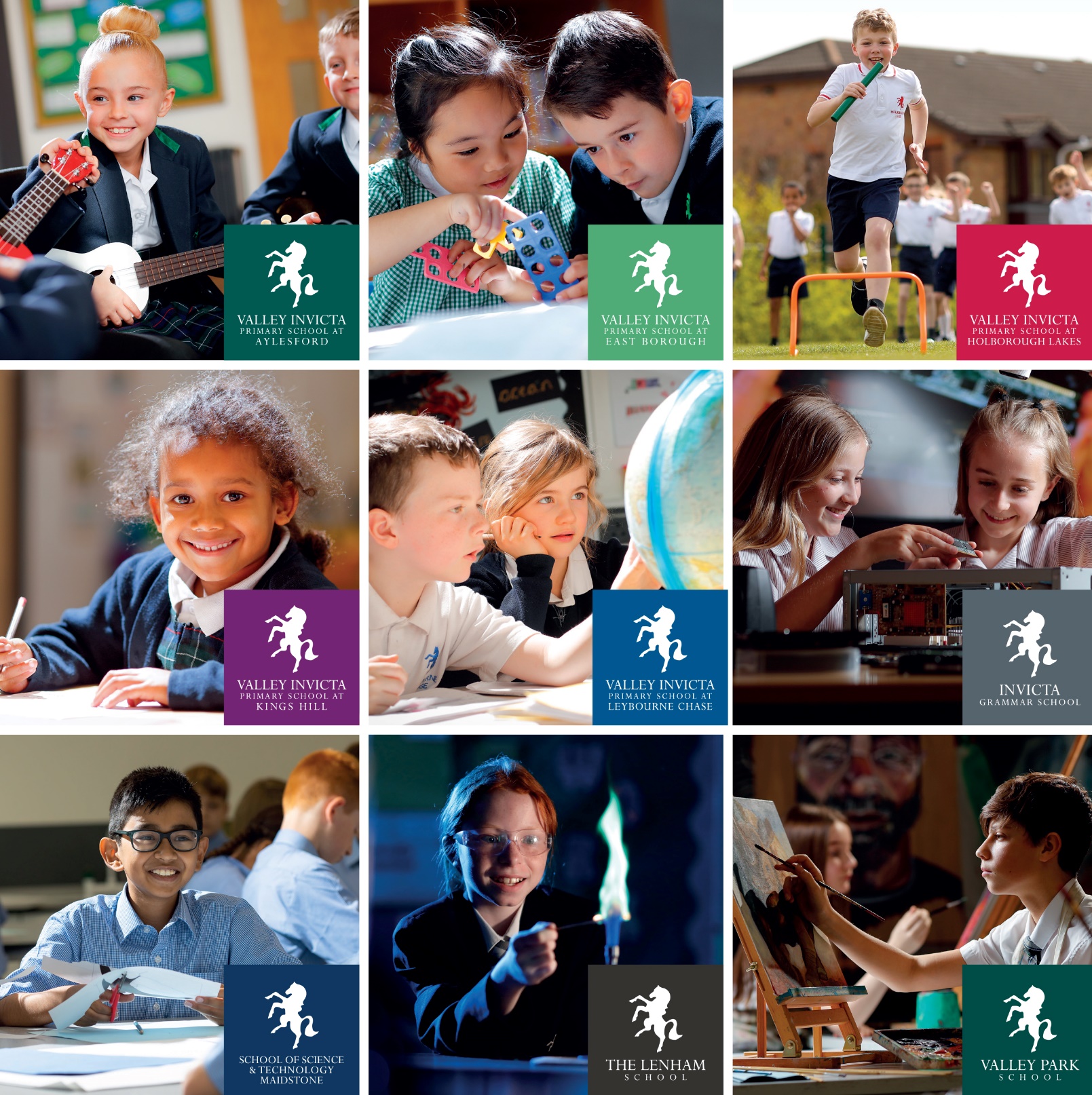 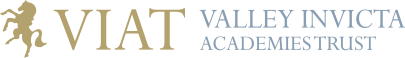 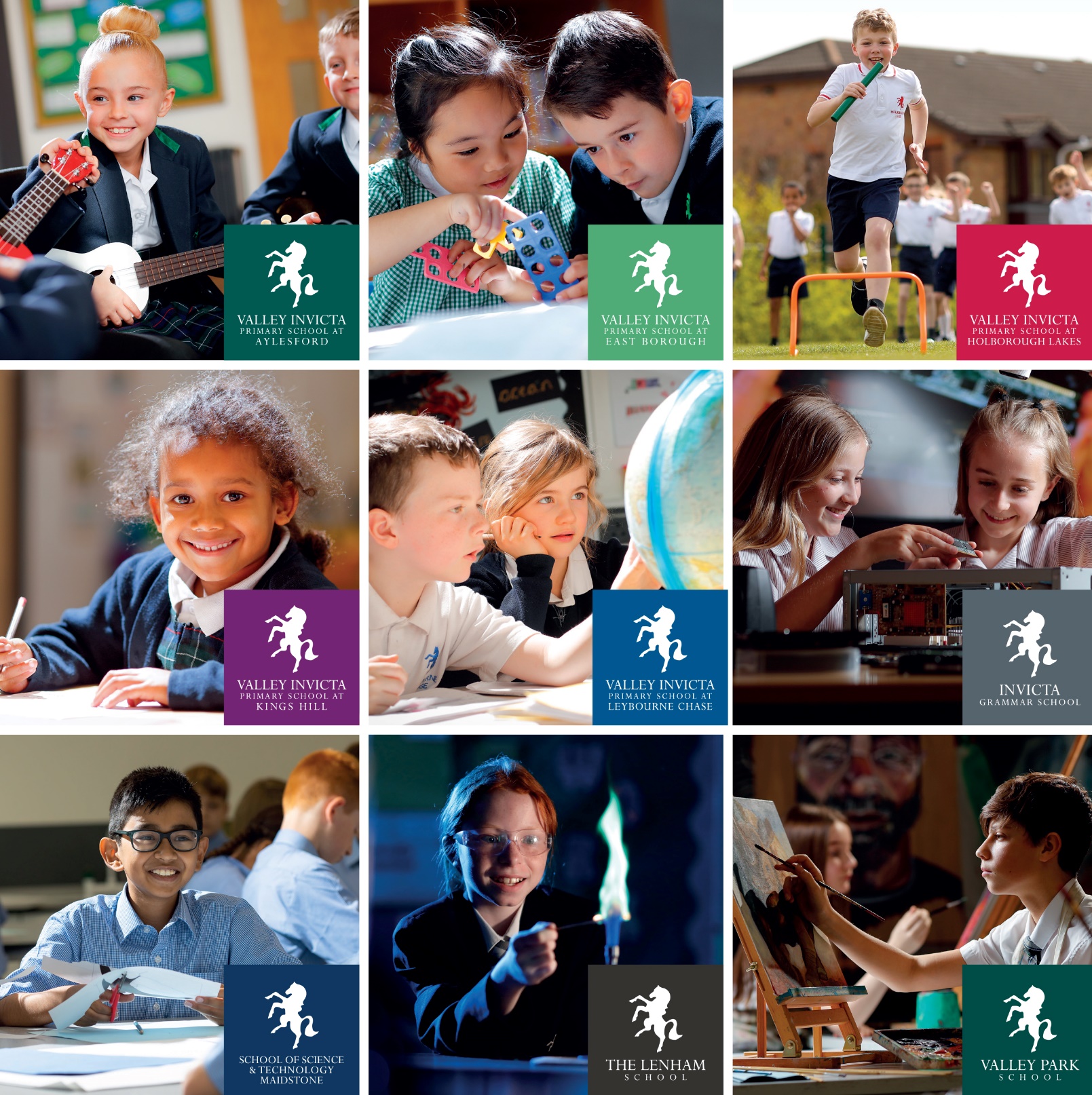 